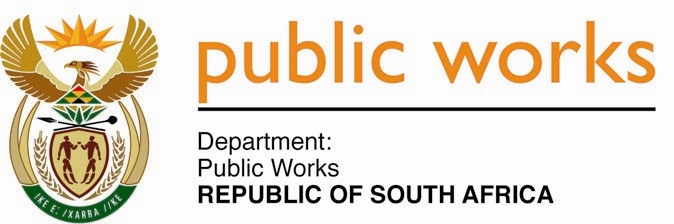 MINISTRYPUBLIC WORKS AND INFRASTRUCTUREREPUBLIC OF SOUTH AFRICA Department of Public Works l Central Government Offices l 256 Madiba Street l Pretoria l Contact: +27 (0)12 406 1627 l Fax: +27 (0)12 323 7573Private Bag X9155 l CAPE TOWN, 8001 l RSA 4th Floor Parliament Building l 120 Plein Street l CAPE TOWN l Tel: +27 21 402 2219 Fax: +27 21 462 4592 www.publicworks.gov.za NATIONAL ASSEMBLYWRITTEN REPLYQUESTION NUMBER:					        	1643 [W1970E]INTERNAL QUESTION PAPER NO.:				15 of 2022DATE OF PUBLICATION:					        	29 APRIL 2022DATE OF REPLY:						            13 MAY 20221643.	Ms. S J Graham (DA) asked the Minister of Public Works and Infrastructure:(1)	Whether, the appointment of Mr. Alec Moemi as the new Acting Director-General of her department is on a fixed-term contract; if not, what position will the specified person assume when the acting position is no longer available; if so, (a) what is the term for acting, (b) was the specified position advertised and/or was the person headhunted from the person’s previous position, (c) what processes were followed to appoint the person and (d) what are the reasons that the appointment of an Acting Director-General was not made internally;(2)	Whether the specified person is (a) being paid the same salary as Adv. Vukela while the latter is suspended and (b) appointed with the intention for the person to take up the position of Director General, should the latter be found guilty in his disciplinary proceedings and dismissed as a result; if not, what is the position in each case; if so, what are the relevant details in each case? W1970E_______________________________________________________________________________REPLY:The Minister of Public Works and Infrastructure:(1)	No, Dr. A. Moemi is appointed as an Acting Director-General for a period of six (6) months in accordance with Section 32 (2) (a) and (b) (ii) of the Public Service Act 30 of 2007 as amended read with  Regulation 63 sub regulation (2) and (3) of the Public Service Regulations 2016.  In the event that his appointment as the Acting Director-General is not extended beyond the six months, then Dr Moemi will assume his position as the Head of the Property Management Trading Entity, 	The term for acting is six (6) months, renewable.The position was not advertised, however Dr Moemi is appointed on contract additional to the establishment for a period of 12 months in accordance with Regulation 57 sub regulation (2) to (6) of the Public Service Regulations 2016. Dr Moemi is an employee of the Department of Public Works and Infrastructure, appointed on contract additional to the establishment, hence he was considered for appointment as Acting Director-General.(2)	(a)	The difference between the salary of Dr Moemi and Adv. Vukela is R155 217.00.(b) 	No, Dr. Moemi is appointed in the Department as Head of the PMTE and requested to act due to his extensive experience as a Director-General.  It is further due to a need to strengthen the GRC Branch with the return of DDG Imtiaz Fazel to his original post. Lastly, it will be premature to plan on the possible outcome of the disciplinary proceeding of Adv. Vukela because that process is handled by an independent chairperson and the outcome cannot be predetermined.  